Year Four Learning (27.1.21)Year Four Learning (27.1.21)Exercise                                                       Run on the spot for 30 seconds to warm up then jump or hop on the spot for 30 seconds. Complete as                                             many star jumps as you can in 30 seconds. 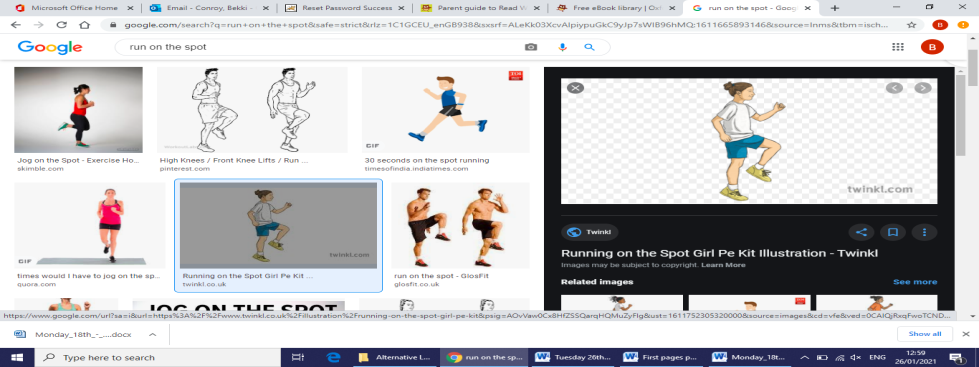 Exercise                                                       Run on the spot for 30 seconds to warm up then jump or hop on the spot for 30 seconds. Complete as                                             many star jumps as you can in 30 seconds. English Today we will be continuing with our work on ‘The Great Kapok Tree’. We will be using our inference skills from yesterday to answer questions using evidence from the story so far. Open the PowerPoint ‘To explain my ideas using evidence from the text’ and you will find an example on how to answer questions fully. We have also included a sheet to complete ‘To explain my ideas using evidence from the text’Alternative Learning:You have a PowerPoint ‘Alternative Learning The Great Kapok Tree’. Open the PowerPoint ‘The Great Kapok Tree’ and look carefully at the images from yesterday, read or listen to the next part of the story. Remember you can click on the sound button to hear the story too. You will find an example on how to answer questions fully. We have also included a sheet to complete ‘To explain my ideas using the text’English Today we will be continuing with our work on ‘The Great Kapok Tree’. We will be using our inference skills from yesterday to answer questions using evidence from the story so far. Open the PowerPoint ‘To explain my ideas using evidence from the text’ and you will find an example on how to answer questions fully. We have also included a sheet to complete ‘To explain my ideas using evidence from the text’Alternative Learning:You have a PowerPoint ‘Alternative Learning The Great Kapok Tree’. Open the PowerPoint ‘The Great Kapok Tree’ and look carefully at the images from yesterday, read or listen to the next part of the story. Remember you can click on the sound button to hear the story too. You will find an example on how to answer questions fully. We have also included a sheet to complete ‘To explain my ideas using the text’MathsWe are continuing with our learning about fractions. Open the PowerPoint ‘Fractions greater than a whole’’ as this will help support you with your learning today. Following this complete the sheet ‘To recognise fractions can be split into wholes and parts’.Times tables  TTRockstars https://play.ttrockstars.com/authLog in to the TTrockstars website and pick your chosen target times tables for this week. Then challenge yourself with Garage, Studio or Sound check.Alternative LearningToday we are going to be continuing with our learning about fractions. Open the PowerPoint to support you called ‘Alternative Maths Fractions Greater than a whole’ There is also a sheet called ‘To fractions can be split in to whole and parts’ for you to complete. Times tables  TTRockstars https://play.ttrockstars.com/authLog in to the ttrockstars website and pick your chosen target times tables for this week. Then challenge yourself with Garage, Studio or Sound check.MathsWe are continuing with our learning about fractions. Open the PowerPoint ‘Fractions greater than a whole’’ as this will help support you with your learning today. Following this complete the sheet ‘To recognise fractions can be split into wholes and parts’.Times tables  TTRockstars https://play.ttrockstars.com/authLog in to the TTrockstars website and pick your chosen target times tables for this week. Then challenge yourself with Garage, Studio or Sound check.Alternative LearningToday we are going to be continuing with our learning about fractions. Open the PowerPoint to support you called ‘Alternative Maths Fractions Greater than a whole’ There is also a sheet called ‘To fractions can be split in to whole and parts’ for you to complete. Times tables  TTRockstars https://play.ttrockstars.com/authLog in to the ttrockstars website and pick your chosen target times tables for this week. Then challenge yourself with Garage, Studio or Sound check.ScienceToday we are looking at the water cycle. Use the PowerPoint ‘The water cycle’ to help support you with your learning. Draw and label a diagram of the water cycle and underneath, describe how it works in a paragraph.There is lovely activity on Education City all about the water cycle. Log on your account, then Year 4, Learn Screens. Then click on Raindrops Keep Falling and complete the activity. https://go.educationcity.com/content_select/index/6/3/6/4#/c=35176Alternative LearningToday we are looking at the water cycle. Use the PowerPoint ‘Alternative water cycle’ to help support you with your learning. There is also a lovely activity on Education City all about the water cycle. Log on your account, then Year 4, Learn Screens. Then click on Raindrops Keep Falling and complete the activity. https://go.educationcity.com/content_select/index/6/3/6/4#/c=35176ScienceToday we are looking at the water cycle. Use the PowerPoint ‘The water cycle’ to help support you with your learning. Draw and label a diagram of the water cycle and underneath, describe how it works in a paragraph.There is lovely activity on Education City all about the water cycle. Log on your account, then Year 4, Learn Screens. Then click on Raindrops Keep Falling and complete the activity. https://go.educationcity.com/content_select/index/6/3/6/4#/c=35176Alternative LearningToday we are looking at the water cycle. Use the PowerPoint ‘Alternative water cycle’ to help support you with your learning. There is also a lovely activity on Education City all about the water cycle. Log on your account, then Year 4, Learn Screens. Then click on Raindrops Keep Falling and complete the activity. https://go.educationcity.com/content_select/index/6/3/6/4#/c=35176ReadingOpen the PowerPoint book called ‘The Destroyer Part 4’ as we will be continuing with our reading of this book today. Each page will give you some questions to think about and answer about the part you have read.Remember also to keep reading your reading books or read books on the oxford owl e-book library.Alternative Learning RWI A/B and RedOpen the book ‘I can hop’ on Oxford Owl, here is a linkhttps://www.oxfordowl.co.uk/api/interactives/29277.htmlPractice reading you speed sounds, green words and red words again then use these to read the first storyRWI GreenOpen the book ‘Hands’ on Oxford Owl, here is a linkhttps://www.oxfordowl.co.uk/api/interactives/29268.html Practice reading you speed sounds, green words and red words again then use these to read the first storyRWI Purple and PinkOpen the book ‘Red Ned’ on Oxford Owl, here is a linkhttps://www.oxfordowl.co.uk/api/interactives/29248.htmlPractice reading you speed sounds, green words and red words again then use these to read the first storyRWI Orange and YellowOpen the book ‘No way’ on Oxford Owl, here is a link https://www.oxfordowl.co.uk/api/interactives/29266.htmlPractice reading you speed sounds, green words and red words again then use these to read the first storyRWI BlueOpen the book ‘How to make a peach treat’ on Oxford Owl, here is a link Practice reading you speed sounds, green words and red words again then use these to read the first storyhttps://www.oxfordowl.co.uk/api/interactives/29259.htmlRemember school website is:http://www.moorside.newcastle.sch.uk/websiteIf stuck or want to send completed work then email linda.hall@moorside.newcastle.sch.uk  